Ancient India – 6th Grade A scholar could study which epic to learn about early Indian culture?A. The AeneidB. GilgameshC. MahabharataD. The Odyssey2. What early invention from India had a great impact on the study of mathematics and science?A. The telescopeB. The symbol “0”C. The printing pressD. Hieroglyphics3. In ancient India’s caste system, which social class was above all others?A. BrahminsB. KshatriyasC. VaisyasD. Sudras4. What belief or practice do Hinduism and Buddhism have in common?A. A person’s rank based on birthB. MeditationC. Worship of many godsD. Elaborate rituals5. Traveling to a holy place to worship is called a _______.A. ExileB. ReincarnationC. StupaD. Pilgrimage6. Siddhartha Gautama, who became the Buddha, began life as the son of a _____.A. peasantB. rulerC. priestD. cobbler7. Hindus believe ______ is the universal spirit.A. GaneshB. BuddhaC. ShivaD. Brahman8. ______ is a collection of sacred Hindu verses, hymns, prayers and teachings.A. VedasB. KarmaC. CasteD. Nirvana9. Which characteristic below is true of Buddhism, but not of Hinduism?A. Belief in reincarnationB. Originated in IndiaC. Emphasis on fastingD. A historical founder?Which religion completes the diagram above?A. BuddhismB. IslamC. HinduismD. Taoism11. Why was the settlement of India’s early civilization near the Indus River important to economic growth?A. Because people had a plentiful supply of food, they could spend time making and doing other things.B. People traded their extra food and goods with other people.C. As wealth grew from trade, people built larger cities.D. All of the above12.                            ?Which religion completes the diagram above?A. BuddhismB. IslamC. HinduismD. Confucianism13. In Buddhism, which of the following would be described as “freedom from ignorance, prejudice, and superstition?”A. KarmaB. StupaC. ReincarnationD. Enlightenment14. 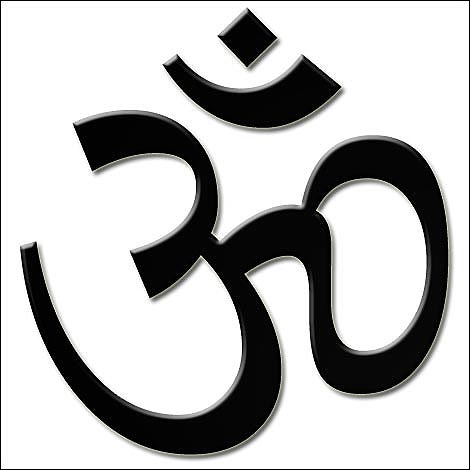 A. This is the sacred Buddhism symbol.B. This is the sacred Islam symbol.C. This is the sacred Judaism symbol. D. This is the sacred Hinduism symbol.15. If you helped an old lady carry her groceries to her car and later that day you found $5.00, some might say you have good ________.A. DharmaB. KarmaC. StupaD. Vedas16. Buddhist call this symbol the ___.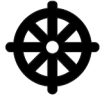 A. Wheel of LifeB. ReincarnationC. Eightfold PathD. Aum17. Who believed “Life is filled with suffering”?A. GaneshB. BuddhaC. ShivaD. Sargon18. The cycle of birth, life, death & rebirth is ________.A. NirvanaB. ReincarnationC. HinduismD. Karma